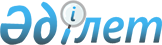 Мойынқұм ауданы аумағында сайлау учаскелерін құру туралыЖамбыл облысы Мойынқұм ауданы әкімінің 2019 жылғы 19 желтоқсандағы № 4 шешімі. Жамбыл облысының Әділет департаментінде 2019 жылғы 24 желтоқсанда № 4460 болып тіркелді.
      "Қазақстан Республикасындағы сайлау туралы" Қазақстан Республикасының 1995 жылғы 28 қыркүйектегі Конституциялық Заңының 23 бабына және "Қазақстан Республикасындағы жергілікті мемлекеттік басқару және өзін-өзі басқару туралы" Қазақстан Республикасының 2001 жылғы 23 қаңтардағы Заңының 33 бабының 2 тармағына және 37 бабына сәйкес Мойынқұм ауданы әкімі ШЕШІМ ҚАБЫЛДАДЫ:
      1. Қосымшаға сәйкес Жамбыл облыстық аумақтық сайлау комиссиясының келісімімен Мойынқұм ауданы аумағында сайлау учаскелері құрылып және сайлау учаскелерінің мекен-жайы бекітілсін.
      2. "Мойынқұм ауданы аумағында сайлау учаскелерін құру туралы" Мойынқұм ауданы әкімінің 2018 жылғы 13 желтоқсанындағы № 3 (нормативтік құқықтық актілерді мемлекеттік тіркеу тізілімінде № 4036 болып тіркелген, Қазақстан Республикасының нормативтік құқықтық актілерінің эталондық бақылау банкінде электрондық түрде 2019 жылдың 8 қаңтарында жарияланған) шешімнің күші жойылды деп танылсын.
      3. Осы шешімнің орындалуын бақылау аудан әкімі аппарат басшысы Наметкулов Амангелды Наметкуловичке жүктелсін.
      4. Осы шешім әділет органдарында мемлекеттік тіркелген күннен бастап күшіне енеді және алғашқы ресми жарияланғаннан кейін күнтізбелік он күн өткен соң қолданысқа енгізіледі.
      "КЕЛІСІЛДІ"
      Жамбыл облыстық сайлау
      комиссиясының төрағасы
      ______________С.Айдапкелов
      "__" 2019 жыл Мойынқұм ауданы аумағындағы сайлау учаскелері
      Ескерту. Қосымша жаңа редакцияда - Жамбыл облысы Мойынқұм ауданы әкімінің 10.09.2020 № 10 (алғашқы ресми жарияланғаннан кейін күнтізбелік он күн өткен соң қолданысқа енгізіледі) шешімімен.
					© 2012. Қазақстан Республикасы Әділет министрлігінің «Қазақстан Республикасының Заңнама және құқықтық ақпарат институты» ШЖҚ РМК
				
      Аудан әкімі

М. Мусаев
Мойынқұм ауданы әкімінің
2019 жылғы ** желтоқсандағы
№** шешіміне қосымша
№
Сайлау учаскесінің нөмірі және орналасқан мекен жайы
Шекаралары
1
№ 306

Кеңес ауылы, Биназар көшесі №48, № 2 орта мектебі
Кеңес ауылы
2
№ 307

Биназар ауылы,

Айтишев көшесі №5,

О.Жандосов орта мектебі
Биназар ауылы
3
№ 308

Бірлік ауылы,

Амангелді көшесі №10,

Қ.Рысқұлбеков орта мектебі
Бірлік ауылының Ә.Досымбаев, Ә.Тәшеков, Б.Әбдіқадыров, И.Ақылбаев, К.Сыздыққызы, Баданова, О.Исабеков, Ж.Қуанышбаев, Т. Түйтебай көшелері
4
№482

Бірлік ауылы,

О.Исабеков көшесі № 17,

Желтоқсан клубы
Бірлік ауылының Абай, Биназар, М.Әуезов, М.Мәметова, Жайлаубек, Жамбыл, С.Шәкіров, Терсебай, Амангелді, Тоқсабаев, Қ.Рысқұлбеков, Ғ.Асылбеков, Т.Іңкәрбеков көшелері
5
№309

А.Назарбеков ауылы,

Биназар көшесі №2,

Ә.Молдағұлова орта мектебі
А.Назарбеков ауылы
6
№310

Көкжелек ауылы,

Сырғабаев көшесі №1,

Б.Момышұлы орта мектебі
Көкжелек ауылы
7
№311

Күшаман ауылы,

Тоқбаев көшесі №15,

Амангелді орта мектебі
Күшаман ауылы
8
№ 312

Жамбыл ауылы,

Сарымсақ көшесі №1,

Абай орта мектебі
Жамбыл ауылы
9
№313

Мойынқұм ауылы,

Б.Омаров көшесі №10,

А.Жұмабаев орта мектебі
Мойынқұм ауылының Ж.Жамбыл, А.Назарбеков, Ғ.Мүсірепов, Б.Майлин, Ш.Қалдаяқов, М.Пахаленко, А.Жапаров, Т.Аубакіров, Ә.Молдағұлова, Балуан шолақ көшелері және Абылайхан көшесінің № 40 тан 160/2 дейін жұп сандары, 45 тен 183/2 дейін тақ сандары, 2 бұрылыс үйлері
10
№314

Мойынқұм ауылы,

Қ.Рысқұлбеков көшесі 

 №35,

Жамбыл мектеп-гимназиясы
Мойынқұм ауылының А.Көшенов, Ж.Аймауытов, Ә.Тәшкентбаев, І.Жәнсүгіров, М.Мақатаев, С.Мұқанов, Ә.Досымбаев, С.Құлбаев, А.Оспанов, М.Әуезов, М.Қажымұқан, Желтоқсан, С.Сейфуллин, Қ.Қабышев, С.Нарымбетов, Д.Құрманәлі, М.Өтемісов, А.Молдабеков, Қ.Рысқұлбеков, Лесхозная көшелері
11
№ 315

Мойынқұм ауылы,

К.Нарымбетов көшесі №1,

Т.Рысқұлов тірек мектебі
Мойынқұм ауылының, К.Нарымбетов, Ш.Тайбағаров, Абай, Ж.Қуанышбаев, Б.Момышұлы, Қ.Нұрбеков, Ғ.Мұратбаев, М.Мәметова көшелері, Абылан елді мекені және Абылайхан көшесінің № 1 ден 43 дейін тақ сандары, 2 ден 38 дейін жұп сандары, бірінші бұрылыс үйлері, Амангелді көшесінің № 1 ден 125 дейін тақ сандары, 2 ден 70 дейін жұп сандары үйлері
12
№483

Мойынқұм ауылы,

Б.Омаров көшесі №13,

Аудандық Мәдениет үйі
Мойынқұм ауылының Б.Омаров, Ағыбай батыр, Масютенко, Т.Нарбаев, С.Кулекеева, Ш.Уәлиханов, Ә.Асылбеков, А.Байтұрсынов, көшелері, Комсомол елді мекені және Амангелді көшесінің № 135 тен 189 дейін тақ сандары, 68б дан 118а дейін жұп сандары үйлері
13
№316

Қылышбай ауылы, Ә.Төлепбергенов көшесі №9,

Ә.Төлепбергенов орта мектебі
Қылышбай ауылы
14
№ 317

Құмөзек ауылы,

Жамбыл көшесі №21,

Ы.Алтынсарин орта мектебі
Құмөзек ауылы
15
№ 318

Қарабөгет ауылы,

Б.Тайжанов көшесі №1,

А.Байтұрсынов орта мектебі
Қарабөгет ауылы
16
№319

Сарыөзек ауылы,

Ж.Қуанышбаев көшесі №54,

Қ.Сәтбаев орта мектебі
Сарыөзек ауылы
17
№ 320

Ұланбел ауылы,

Қазақстан көшесі №3,

М.Әуезов орта мектебі
Ұланбел ауылы
18
№ 321

Хантау ауылы

Биназар көшесі №3,

С.Сейфуллин орта мектебі
Хантау ауылы
19
№ 322

Қияқты стансасы,

Аблайхан көшесі №2,

Ағыбай батыр орта мектебі
Қияқты стансасы
20
№ 323

Шығанақ ауылы,

Абай көшесі №16,

Шығанақ орта мектебі
Шығанақ ауылының Қ.Сәтбаев, Қ.Сәтбаевтың І, ІІ-тұйығы, Айдаралиев, Ж.Қуанышбаев, Амангелді, Жеңіс, Сейфуллин, Ағыбай батыр, Қ.Рысқұлбеков, Балқаш, Абай, СМП 628 көшелері, Үшбалық, Қарасай елді мекендері
21
№ 484

Шығанақ ауылы,

С.Сейфуллин көшесі №1 б,

Шығанақ ауылдық кітапханасы
Шығанақ ауылының Ы.Алтынсарин, Наурыз көшелері, Бұрылбайтайл стансасы, Байтал ауылы
22
№324

 Мыңарал ауылы,

Садықов көшесі №49,

К.Қасымов орта мектебі
Мыңарал ауылы
23
№ 488

Мыңарал стансасы,

К.Жахметов көшесі № 5

Мынарал орта мектебі
Мыңарал стансасы, Қашқантеңіз стансасы
24
№ 325

Ақбақай ауылы,

Д.Қонаев көшесі №25,

Ақбақай орта мектебі
Ақбақай ауылы
25
№ 326

Мирный ауылы,

Аблайхан көшесі №6,

В.Терешкова орта мектебі
Мирный ауылы
26
№ 327

Ақсүйек ауылы,

Балхаш көшесі № 19

№ 1 орта мектебі
Ақсүйек ауылы